MATERIAL EXTRA PREESCOLARHagamos títeres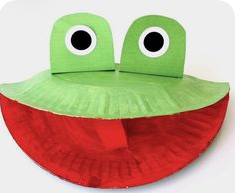 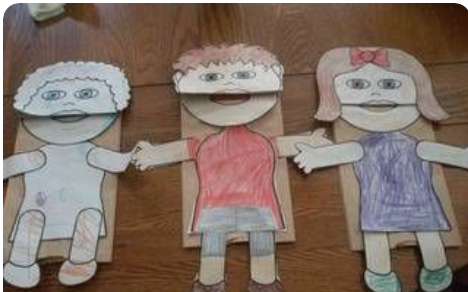 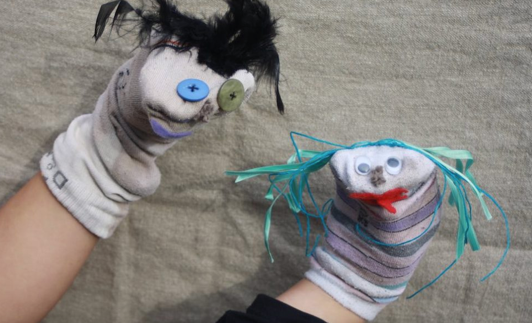 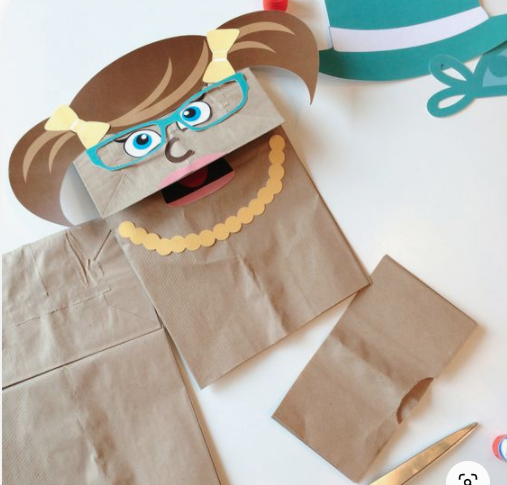 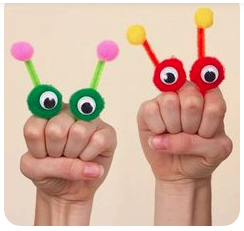 Hagamos un titere  que pueda decirles a todos en nuestra casa que Jesús está vivo.Material: Podemos usar bolsas de papel, calcentines, o cualquier material que tengan en casa.Necesitamos hacer que nuestros títeres se vean como personajes que hablen. Después de la actividad: “¡Tus títeres se ven increíbles! Ayuda a los niños a ponerse sus títeres. Puede hacer que hablen e ir con cada integrante de la casa y decirles: Jesús está vivo. ¿Quien esta vivo?[¡Jesús está vivo! Arriba/abajo  Materiales: toalla, globoTomen la toalla por los extremos, ponen el globo sobre la toalla (puede ser una pelota pequeña)Sostienen la toalla hacía a bajo y dicen "Jesús", y luego levantan la toalla en alto y dicen: "está vivo".  Repiten varias veces. Tratando de “cacharlo” en cada lanzamiento.Que dices:Antes de la actividad: ¡Jesús está vivo!"¡Jesús está vivo! ¡Se lo podemos decir a todos! ¿Quien esta vivo?¡Jesús está vivo! ”SembrandoSería divertido plantar algunas semillas. Puede recordarnos que  ¡Jesús está vivo! Primero, vamos a poner una o dos semillas en un frasco, luego lo cubriremos con un poco algodón y finalmente agregaremos un poco de agua. ¡Vamos a ponerlos en un lugar soleado y observarlo nos ayudará como un recordatorio de que Jesús está vivo!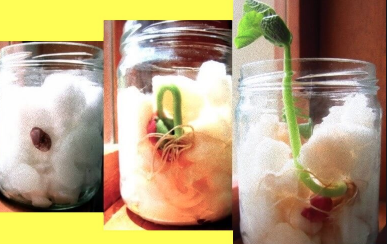 -Aviso importante Material:Tubos de cartón del papel de baño o conos hechos con cartulina,  crayolas Decorar los tubos de cartón o conos de cartulina  que usaremos como alta voz (megafonos).Ahora estamos listos para gritar, "Jesús está vivo", mientras caminamos por toda la casa vamos a llevar el mensaje: Jesús está vivo! Repitan mientras camina hacia todos los lugares de la casa.